КАРАР								РЕШЕНИЕ      24 декабрь 2021 й.		              №42			     24 декабря 2021 г«О БЮДЖЕТЕ СЕЛЬСКОГО ПОСЕЛЕНИЯ КАРАГУШСКИЙ СЕЛЬСОВЕТ МУНИЦИПАЛЬНОГО РАЙОНА СТЕРЛИБАШЕВСКИЙ РАЙОН РЕСПУБЛИКИ БАШКОРТОСТАН НА 2022 ГОД И НА ПЛАНОВЫЙ ПЕРИОД 2023 И 2024 ГОДОВ»Совет сельского поселения Карагушский сельсовет муниципального района Стерлибашевский район Республики Башкортостан РЕШИЛ:1. Утвердить основные характеристики бюджета сельского поселения Карагушский сельсовет муниципального района Стерлибашевский район Республики Башкортостан (далее - бюджет сельского поселения) на 2022 год: -прогнозируемый общий объем доходов бюджета сельского поселения в сумме 2 407 670,0 рублей;-общий объем расходов бюджета сельского поселения в сумме 2 407 670,0 рублей;-дефицит бюджета сельского поселения в сумме 0 рублей 2. Утвердить основные характеристики бюджета сельского поселения на плановый период 2023 и 2024 годов:-прогнозируемый общий объем доходов бюджета сельского поселения на 2023 год в сумме 1 855 650,0 рублей и на 2024 год в сумме 1 900 300,0 рублей;-общий объем расходов бюджета сельского поселения на 2023 год в сумме 1 855 650,0 рублей, в том числе условно утвержденные расходы в сумме 42 600,0 рублей и на 2024 год в сумме 1 900 300,0 рублей, в том числе условно утвержденные расходы в сумме 85 300,0 рублей;-дефицит бюджета сельского поселения на 2023 год в сумме 0 рублей и на 2024 год в сумме 0 рублей.3. Установить, что при зачислении в бюджет сельского поселения безвозмездных поступлений в виде добровольных взносов (пожертвований) юридических и физических лиц для казенного учреждения, находящегося в ведении соответствующего главного распорядителя средств бюджета сельского поселения, на сумму указанных поступлений увеличиваются бюджетные ассигнования соответствующему главному распорядителю средств бюджета сельского поселения для последующего доведения в установленном порядке до указанного казенного учреждения лимитов бюджетных обязательств для осуществления расходов, соответствующих целям, на достижение которых предоставлены добровольные взносы (пожертвования).4. Установить поступления доходов в бюджет сельского поселения:-на 2022 год согласно приложению № 1 к настоящему Решению.-на плановый период 2023 и 2024 годов согласно приложению № 2 к настоящему Решению.5.Казначейское обслуживание казначейских счетов, открытых Администрацией сельского поселения Карагушский сельсовет муниципального района Стерлибашевский район Республики Башкортостан, осуществляется Управлением Федерального казначейства по Республике Башкортостан  в порядке, установленном бюджетным законодательством Российской Федерации.6.Средства, поступающие во временное распоряжение получателей средств  бюджета сельского поселения, учитываются на казначейском счете, открытом Администрации  сельского поселения Карагушский сельсовет муниципального района Стерлибашевский район Республики Башкортостан в Управлении Федерального казначейства по Республике Башкортостан с учетом положений  бюджетного законодательства Российской Федерации, с отражением указанных операций на лицевых счетах, открытых получателям средств бюджета сельского поселения в Управлении Федерального казначейства по Республике Башкортостан.7. Утвердить в пределах общего объема расходов бюджета сельского поселения, установленного пунктом 1 настоящего Решения, распределение бюджетных ассигнований бюджета сельского поселения:1)по разделам, подразделам, целевым статьям (муниципальным программам сельского поселения и непрограммным направлениям деятельности), группам видов расходов классификации расходов бюджета:-на 2022 год согласно приложению № 3 к настоящему Решению;-на плановый период 2023 и 2024 годов согласно приложению № 4 к настоящему Решению;2) по целевым статьям муниципальным программам сельского поселения и непрограммным направлениям деятельности), группам видов расходов классификации расходов бюджетов:-на 2022 год согласно приложению № 5 к настоящему Решению;-на плановый период 2023 и 2024 годов согласно приложению № 6 к настоящему Решению;8. Утвердить ведомственную структуру расходов бюджета сельского поселения:-на 2022 год согласно приложению № 7  к настоящему Решению-на плановый период 2023 и 2024 годов согласно приложению № 8 к настоящему Решению.9. Установить, что субсидии в 2022-2024 годах из бюджета сельского поселения предоставляются администрацией сельского поселения на безвозмездной и безвозвратной основе в пределах предусмотренных им  ассигнований по соответствующим кодам бюджетной классификации:1) юридическим лицам (за исключением субсидий муниципальным учреждениям, а также субсидий, указанных в пункте 6 и 7 статьи 78 Бюджетного кодекса Российской Федерации), индивидуальным предпринимателям, а также физическим лицам - производителям товаров, работ, услуг в целях возмещения недополученных доходов и (или) финансового обеспечения (возмещения) затрат в связи с производством (реализацией) товаров (за исключением подакцизных товаров, кроме автомобилей легковых и мотоциклов, винодельческих продуктов ,произведенных и выращенного на территории Российской Федерации винограда) выполнением работ, оказанием услуг;2) иным некоммерческим организациям, не являющимися муниципальными учреждениями.10. Субсидии лицам, указанным в подпункте 1 пункта 7 предоставляются:1)сельскохозяйственным товаропроизводителям, крестьянским (фермерским) хозяйствам, организациям агропромышленного комплекса независимо от их организационно – правовой формы, организациям потребительской кооперации, организациям, осуществляющим производство сельскохозяйственной продукции, ее переработку и реализацию, сельскохозяйственным потребительским кооперативам, гражданам, ведущим личное подсобное хозяйство;2) организациям, учрежденным органами местного самоуправления сельского поселения, имеющим организационно-правовую форму в виде муниципального унитарного предприятия, в целях возмещения затрат на содержание муниципального имущества сельского поселения;3) субъектам малого и среднего предпринимательства и организациям инфраструктуры, реализующим проекты по вопросам поддержки и развития субъектов малого и среднего предпринимательства на территории сельского поселения;4) общественным объединениям, реализующим общественно полезные (значимые) программы (мероприятия) в сфере культуры и искусства, социальной защиты населения, национальных, муниципально-конфессиональных и общественно-политических отношений, а также ведущим многоплановую и систематическую работу по упрочнению общественно-политического, межнационального и межконфессионального согласия в сельском поселении;5) социально ориентированным некоммерческим организациям;11. Субсидии в случаях, предусмотренных пунктом 10 предоставляются администрацией сельского поселения в соответствии с нормативными правовыми актами сельского поселения, определяющими категории и (или) критерии отбора получателей субсидий, цели, условия и порядок предоставления субсидий, порядок возврата субсидий в случае нарушения условий, установленных при их предоставлении, порядок возврата в текущем финансовом году остатков субсидий, не использованных в отчетном финансовом году, в случаях, предусмотренных соглашениями (договорами) о предоставлении субсидий; положения об обязательной проверке главным распорядителем средств бюджета сельского поселения, предоставляющим субсидию, и органом муниципального финансового контроля соблюдения условий, целей и порядка предоставления субсидий их получателями.12. Установить, что решения и иные нормативные правовые акты сельского поселения, предусматривающие принятие новых видов расходных обязательств или увеличение бюджетных ассигнований на исполнение существующих видов расходных обязательств сверх утвержденных в бюджете сельского поселения  на 2022 год и на плановый период 2023 и 2024 годов, а также сокращающие его доходную базу, подлежат исполнению при изыскании дополнительных источников доходов бюджета сельского поселения  и (или) сокращении бюджетных ассигнований по конкретным статьям расходов бюджета сельского поселения  при условии внесения соответствующих изменений в настоящее решение.Проекты решений и иных нормативных правовых актов сельского поселения, требующие введения новых видов расходных обязательств или увеличения бюджетных ассигнований по существующим видам расходных обязательств сверх утвержденных в бюджете сельского поселения на 2022 год и на плановый период 2023 и 2024 годов либо сокращающие его доходную базу, вносятся только при одновременном внесении предложений о дополнительных источниках доходов бюджета сельского поселения  и (или) сокращении расходов по конкретным статьям расходов бюджета сельского поселения.13.Утвердить-верхний предел муниципального внутреннего долга на 1 января 2023 года в сумме 0,0 тыс. рублей, на 1 января 2024года в сумме 0,0 тыс. рублей, на 1 января 2025 года в сумме 0,0 тыс. рублей, в том числе верхний предел муниципального долга по муниципальным гарантиям на 1 января 2023 года в сумме 0,0 тыс. рублей, на 1 января 2024года в сумме 0,0 тыс. рублей, на 1 января 2025 года в сумме 0,0 тыс. рублей.14. Администрация сельского поселения Карагушский сельсовет муниципального района Стерлибашевский район Республики Башкортостан не вправе принимать решения, приводящие к увеличению в 2022-2024 годах численности муниципальных служащих.15. Установить в соответствии с пунктом 3 статьи 217 Бюджетного кодекса Российской Федерации следующие основания для внесения в ходе исполнения настоящего решения изменений в показатели сводной бюджетной росписи бюджета сельского поселения, связанные с особенностями исполнения бюджета сельского поселения и (или) перераспределения бюджетных ассигнований между главными распорядителями средств бюджета сельского поселения:- поступление из бюджета муниципального района Стерлибашевский район  Республики Башкортостан средств в виде дотаций, субсидий, субвенций, иных межбюджетных трансфертов и прочих безвозмездных поступлений;- использование образованной в ходе исполнения бюджета сельского поселения  экономии по отдельным разделам, подразделам, целевым статьям, группам видов расходов  классификации  расходов  бюджетов;- принятие Администрацией сельского поселения Карагушский сельсовет  муниципального района Стерлибашевский район решений об утверждении программ сельского поселения и о внесении изменений в программы;-      использование остатков средств бюджета сельского поселения на 1 января 2022 года.16. Данное решение вступает в силу с 1 января 2022 года и подлежит опубликованию (обнародованию) в установленном порядке.Глава сельского поселенияКарагушский сельсовет				                        Р.Ф. ТуктаровПриложение № 2
к решению Совета сельского поселенияКарагушский сельсовет муниципального района
Стерлибашевский  район Республики Башкортостан
от «24» декабря  2021 г. № 42
 БАШKОРТОСТАН  РЕСПУБЛИКАҺЫ                         СТӘРЛЕБАШ РАЙОНЫ                                               МУНИЦИПАЛЬ РАЙОНЫНЫҢ                                           KАРАFОШ АУЫЛ СОВЕТЫ                                                  АУЫЛ БИЛМӘҺЕ  СОВЕТЫ                              453186,Kарағош,Һәyбән урамы,1                                         тел. (34739)2-35-40, факс (34739) 2-35-40,E-mail admkaragush1@rambler. ru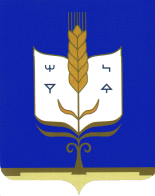 РЕСПУБЛИКА БАШКОРТОСТАН                               СОВЕТ СЕЛЬСКОГО ПОСЕЛЕНИЯ    КАРАГУШСКИЙ  СЕЛЬСОВЕТ    МУНИЦИПАЛЬНОГО РАЙОНА СТЕРЛИБАШЕВСКИЙ РАЙОН                                       453186, Карагуш,ул.Саубанова,1                                          тел. (34739)2-35-40, факс (34739) 2-35-40,E-mail admkaragush1@rambler. ru     Приложение № 1
к решению  Совета  сельского поселения Карагушский сельсовет муниципального района
Стерлибашевский  район Республики Башкортостан
от « 24 » декабря  2021 г. №  42Приложение № 1
к решению  Совета  сельского поселения Карагушский сельсовет муниципального района
Стерлибашевский  район Республики Башкортостан
от « 24 » декабря  2021 г. №  42Приложение № 1
к решению  Совета  сельского поселения Карагушский сельсовет муниципального района
Стерлибашевский  район Республики Башкортостан
от « 24 » декабря  2021 г. №  42Приложение № 1
к решению  Совета  сельского поселения Карагушский сельсовет муниципального района
Стерлибашевский  район Республики Башкортостан
от « 24 » декабря  2021 г. №  42Приложение № 1
к решению  Совета  сельского поселения Карагушский сельсовет муниципального района
Стерлибашевский  район Республики Башкортостан
от « 24 » декабря  2021 г. №  42Поступления доходов в бюджет сельского поселения  Карагушский сельсовет муниципального района
Стерлибашевский район Республики Башкортостан на 2022 годПоступления доходов в бюджет сельского поселения  Карагушский сельсовет муниципального района
Стерлибашевский район Республики Башкортостан на 2022 годПоступления доходов в бюджет сельского поселения  Карагушский сельсовет муниципального района
Стерлибашевский район Республики Башкортостан на 2022 годПоступления доходов в бюджет сельского поселения  Карагушский сельсовет муниципального района
Стерлибашевский район Республики Башкортостан на 2022 годПоступления доходов в бюджет сельского поселения  Карагушский сельсовет муниципального района
Стерлибашевский район Республики Башкортостан на 2022 годПоступления доходов в бюджет сельского поселения  Карагушский сельсовет муниципального района
Стерлибашевский район Республики Башкортостан на 2022 годПоступления доходов в бюджет сельского поселения  Карагушский сельсовет муниципального района
Стерлибашевский район Республики Башкортостан на 2022 год(рублей)(рублей)КодКодНаименование кода вида доходов (группы, подгруппы, статьи, подстатьи, элемента), подвида доходов, классификация операций сектора государственного управления, относящихся к доходам бюджетовСуммаСумма11233ВСЕГО2 407 670,02 407 670,01 00 00000 00 0000 0001 00 00000 00 0000 000НАЛОГОВЫЕ И НЕНАЛОГОВЫЕ ДОХОДЫ450 070,0450 070,01 01 00000 00 0000 0001 01 00000 00 0000 000НАЛОГИ НА ПРИБЫЛЬ, ДОХОДЫ31 270,031 270,01 01 02000 01 0000 1101 01 02000 01 0000 110Налог на доходы физических лиц31 270,031 270,01 01 02010 01 0000 1101 01 02010 01 0000 110Налог на доходы физических лиц с доходов, источником которых является налоговый агент, за исключением доходов, в отношении которых исчисление и уплата налога осуществляются в соответствии со статьями 227, 227.1 и 228 Налогового кодекса Российской Федерации31 270,031 270,01 01 02020 01 0000 1101 01 02020 01 0000 110Налог на доходы физических лиц с доходов, полученных от осуществления деятельности физическими лицами, зарегистрированными в качестве индивидуальных предпринимателей, нотариусов, занимающихся частной практикой, адвокатов, учредивших адвокатские кабинеты, и других лиц, занимающихся частной практикой в соответствии со статьей 227 Налогового кодекса Российской Федерации001 01 02030 01 0000 1101 01 02030 01 0000 110Налог на доходы физических лиц с доходов, полученных физическими лицами в соответствии со статьей 228 Налогового Кодекса Российской Федерации001 01 02040 01 0000 1101 01 02040 01 0000 110Налог на доходы физических лиц в виде фиксированных авансовых платежей с доходов, полученных физическими лицами, являющимися иностранными гражданами, осуществляющими трудовую деятельность по найму у физических лиц на основании патента в соответствии со статьей 227.1 Налогового кодекса Российской Федерации001 05 00000 00 0000 0001 05 00000 00 0000 000НАЛОГИ  НА СОВОКУПНЫЙ ДОХОД001 05 03000 01 0000 1101 05 03000 01 0000 110Единый сельскохозяйственный налог001 05 03010 01 0000 1101 05 03010 01 0000 110Единый сельскохозяйственный налог001 05 03020 01 0000 1101 05 03020 01 0000 110Единый сельскохозяйственный налог (за налоговые периоды, истекшие до 1 января 2011 года)001 06 00000 00 0000 0001 06 00000 00 0000 000НАЛОГИ НА ИМУЩЕСТВО415 800,0415 800,01 06 01000 00 0000 1101 06 01000 00 0000 110Налоги на имущество физических лиц23 000,023 000,01 06 01030 10 0000 1101 06 01030 10 0000 110Налог на имущество физических лиц, взимаемый по ставкам, применяемым к объектам налогообложения, расположенным в границах поселений23 000,023 000,01 06 06000 00 0000 1101 06 06000 00 0000 110Земельный налог392 800,0392 800,01 06 06030 00 0000 1101 06 06030 00 0000 110Земельный налог, с организаций110 000,0110 000,01 06 06033 10 0000 1101 06 06033 10 0000 110Земельный налог с организаций, обладающих земельным участком, расположенным в границах сельских поселений110 000,0110 000,01 06 06040 00 0000 110 1 06 06040 00 0000 110 Земельный налог, с физических лиц282 800,0282 800,01 06 06043 10 0000 1101 06 06043 10 0000 110Земельный налог с физических лиц, обладающих земельным участком, расположенным в границах сельских поселений282 800,0282 800,01 08 00000 00 0000 0001 08 00000 00 0000 000ГОСУДАРСТВЕННАЯ  ПОШЛИНА3 000,03 000,01 08 04000 01 0000 1101 08 04000 01 0000 110Государственная пошлина за совершение нотариальных действий (за исключением действий, совершаемых консульскими учреждениями Российской Федерации)3 000,03 000,01 08 04020 01 0000 1101 08 04020 01 0000 110Государственная пошлина за совершение нотариальных действий должностными лицами органов местного самоуправления, уполномоченными в соответствии с законодательными актами Российской Федерации на совершение нотариальных действий3 000,03 000,01 11 00000 00 0000 0001 11 00000 00 0000 000ДОХОДЫ ОТ ИСПОЛЬЗОВАНИЯ ИМУЩЕСТВА, НАХОДЯЩЕГОСЯ В ГОСУДАРСТВЕННОЙ И МУНИЦИПАЛЬНОЙ СОБСТВЕННОСТИ001 11 05030 00 0000 1201 11 05030 00 0000 120Доходы от сдачи в аренду имущества, находящегося в оперативном управлении органов государственной власти, органов местного самоуправления, государственных внебюджетных фондов и созданных ими учреждений (за исключением имущества бюджетных и автономных учреждений)001 11 05035 10 0000 1201 11 05035 10 0000 120Доходы от сдачи в аренду имущества, находящегося в  оперативном управлении органов управления поселений и созданных ими учреждений (за исключением имущества муниципальных бюджетных и автономных учреждений) 001 17 00000 00 0000 0001 17 00000 00 0000 000ПРОЧИЕ НЕНАЛОГОВЫЕ ДОХОДЫ001 17 05000 00 0000 1801 17 05000 00 0000 180Прочие неналоговые доходы001 17 05050 10 0000 1801 17 05050 10 0000 180Прочие  неналоговые доходы бюджетов сельских поселений002 00 00000 00 0000 0002 00 00000 00 0000 000БЕЗВОЗМЕЗДНЫЕ ПОСТУПЛЕНИЯ1 957 600,01 957 600,02 02 00000 00 0000 0002 02 00000 00 0000 000БЕЗВОЗМЕЗДНЫЕ ПОСТУПЛЕНИЯ ОТ ДРУГИХ БЮДЖЕТОВ БЮДЖЕТНОЙ СИСТЕМЫ РОССИЙСКОЙ ФЕДЕРАЦИИ1 957 600,01 957 600,02 02 16001 10 0000 1502 02 16001 10 0000 150Дотации бюджетам  сельских поселений  на выравнивание бюджетной обеспеченности1 135 400,01 135 400,02 02 15002 10 0000 1502 02 15002 10 0000 150Дотации  бюджетам сельских поселений на поддержку мер по  обеспечению сбалансированности  бюджетов002 02 25555 10 0000 1502 02 25555 10 0000 150Прочие субсидии бюджетам сельских поселений (на поддержку государственных программ субъектов Российской Федерации и муниципальных программ формирования современной городской среды )002 02 35118 10 0000 1502 02 35118 10 0000 150Субвенции бюджетам сельских поселенийна осуществление первичного воинского учета на территориях, где отсутствуют военные комиссариаты104 300,0104 300,02 02 40014 10 0000 1502 02 40014 10 0000 150Межбюджетные трансферты, передаваемые бюджетам сельских поселений из бюджетов муниципальных районов на осуществление части полномочий по решению вопросов местного значения в соответствии с заключенными соглашениями 217 900,0217 900,02 02 49999 10 7404 1502 02 49999 10 7404 150Прочие межбюджетные трансферты , передаваемые бюджетам сельских поселений (на финансирование мероприятий по благоустройству территорий населенных  пунктов, коммунальному хозяйству, обеспечению мер пожарной безопасности и осуществлению дорожной деятельности в границах сельских поселений).500 000,0500 000,0Поступления доходов в бюджет сельского поселения Карагушский сельсовет муниципального районаСтерлибашевский район Республики Башкортостанна плановый период 2022 и 2023 годовПоступления доходов в бюджет сельского поселения Карагушский сельсовет муниципального районаСтерлибашевский район Республики Башкортостанна плановый период 2022 и 2023 годовПоступления доходов в бюджет сельского поселения Карагушский сельсовет муниципального районаСтерлибашевский район Республики Башкортостанна плановый период 2022 и 2023 годовПоступления доходов в бюджет сельского поселения Карагушский сельсовет муниципального районаСтерлибашевский район Республики Башкортостанна плановый период 2022 и 2023 годовПоступления доходов в бюджет сельского поселения Карагушский сельсовет муниципального районаСтерлибашевский район Республики Башкортостанна плановый период 2022 и 2023 годовПоступления доходов в бюджет сельского поселения Карагушский сельсовет муниципального районаСтерлибашевский район Республики Башкортостанна плановый период 2022 и 2023 годовПриложение № __
к  решению Совета муниципального района
Стерлибашевский  район Республики Башкортостан
от «__» декабря  . № ___
 «О бюджете муниципального района  
Стерлибашевский район Республики Башкортостан на 2013 годи на плановый период 2014 и 2015 годов»Приложение № __
к  решению Совета муниципального района
Стерлибашевский  район Республики Башкортостан
от «__» декабря  . № ___
 «О бюджете муниципального района  
Стерлибашевский район Республики Башкортостан на 2013 годи на плановый период 2014 и 2015 годов»(рублей)(рублей)(рублей)(рублей)КодНаименование  кода вида доходов (группы, подгруппы, статьи, подстатьи, элемента), подвида доходов, статьи (подстатьи) классификация операций  сектора государственного управления, относящихся  к доходам бюджетовСуммаСуммаСуммаСуммаКодНаименование  кода вида доходов (группы, подгруппы, статьи, подстатьи, элемента), подвида доходов, статьи (подстатьи) классификация операций  сектора государственного управления, относящихся  к доходам бюджетов2022 год2022 год2022 год2023 год123ВСЕГО1 855 650,01 855 650,01 855 650,01 900 300,01 00 00000 00 0000 000НАЛОГОВЫЕ И НЕНАЛОГОВЫЕ ДОХОДЫ505 410,0505 410,0505 410,0559 450,01 01 00000 00 0000 000НАЛОГИ НА ПРИБЫЛЬ, ДОХОДЫ34 000,034 000,034 000,034 940,01 01 02000 01 0000 110Налог на доходы физических лиц34 000,034 000,034 000,034 940,01 01 02010 01 0000 110Налог на доходы физических лиц с доходов, источником которых является налоговый агент, за исключением доходов, в отношении которых исчисление и уплата налога осуществляются в соответствии со статьями 227, 227.1 и 228 Налогового кодекса Российской Федерации34 000,034 000,034 000,034 940,01 01 02020 01 0000 110Налог на доходы физических лиц с доходов, полученных от осуществления деятельности физическими лицами, зарегистрированными в качестве индивидуальных предпринимателей, нотариусов, занимающихся частной практикой, адвокатов, учредивших адвокатские кабинеты, и других лиц, занимающихся частной практикой в соответствии со статьей 227 Налогового кодекса Российской Федерации00001 01 02030 01 0000 110Налог на доходы физических лиц с доходов, полученных физическими лицами в соответствии со статьей 228 Налогового Кодекса Российской Федерации00001 01 02040 01 0000 110Налог на доходы физических лиц в виде фиксированных авансовых платежей с доходов, полученных физическими лицами, являющимися иностранными гражданами, осуществляющими трудовую деятельность по найму у физических лиц на основании патента в соответствии со статьей 227.1 Налогового кодекса Российской Федерации00001 05 00000 00 0000 000НАЛОГИ  НА СОВОКУПНЫЙ ДОХОД00001 05 03000 01 0000 110Единый сельскохозяйственный налог00001 05 03010 01 0000 110Единый сельскохозяйственный налог00001 05 03020 01 0000 110Единый сельскохозяйственный налог (за налоговые периоды, истекшие до 1 января 2011 года)00001 06 00000 00 0000 000НАЛОГИ НА ИМУЩЕСТВО425 810,0425 810,0425 810,0436 210,01 06 01000 00 0000 110Налоги на имущество физических лиц25 210,025 210,025 210,027 630,01 06 01030 10 0000 110Налог на имущество физических лиц, взимаемый по ставкам, применяемым к объектам налогообложения, расположенным в границах поселений25 210,025 210,025 210,027 630,01 06 06000 00 0000 110Земельный налог400 600,0400 600,0400 600,0408 580,01 06 06030 00 0000 110Земельный налог, с организаций112 200,0112 200,0112 200,0114 440,01 06 06033 10 0000 110Земельный налог с организаций, обладающих земельным участком, расположенным в границах сельских поселений112 200,0112 200,0112 200,0114 440,01 06 06040 00 0000 110 Земельный налог, с физических лиц288 400,0288 400,0288 400,0294 140,01 06 06043 10 0000 110Земельный налог с физических лиц, обладающих земельным участком, расположенным в границах сельских поселений288 400,0288 400,0288 400,0294 140,01 08 00000 00 0000 000ГОСУДАРСТВЕННАЯ  ПОШЛИНА3 000,03 000,03 000,03 000,01 08 04000 01 0000 110Государственная пошлина за совершение нотариальных действий (за исключением действий, совершаемых консульскими учреждениями Российской Федерации)3 000,03 000,03 000,03 000,01 08 04020 01 0000 110Государственная пошлина за совершение нотариальных действий должностными лицами органов местного самоуправления, уполномоченными в соответствии с законодательными актами Российской Федерации на совершение нотариальных действий3 000,03 000,03 000,03 000,01 11 00000 00 0000 000ДОХОДЫ ОТ ИСПОЛЬЗОВАНИЯ ИМУЩЕСТВА, НАХОДЯЩЕГОСЯ В ГОСУДАРСТВЕННОЙ И МУНИЦИПАЛЬНОЙ СОБСТВЕННОСТИ00001 11 05030 00 0000 120Доходы от сдачи в аренду имущества, находящегося в оперативном управлении органов государственной власти, органов местного самоуправления, государственных внебюджетных фондов и созданных ими учреждений (за исключением имущества бюджетных и автономных учреждений)00001 11 05035 10 0000 120Доходы от сдачи в аренду имущества, находящегося в  оперативном управлении органов управления поселений и созданных ими учреждений (за исключением имущества муниципальных бюджетных и автономных учреждений) 0001 17 00000 00 0000 000ПРОЧИЕ НЕНАЛОГОВЫЕ ДОХОДЫ42 600,042 600,042 600,085 300,01 17 05000 00 0000 180Прочие неналоговые доходы42 600,042 600,042 600,085 300,01 17 05050 10 0000 180Прочие  неналоговые доходы бюджетов сельских поселений42 600,042 600,042 600,085 300,02 00 00000 00 0000 000БЕЗВОЗМЕЗДНЫЕ ПОСТУПЛЕНИЯ1 350 240,01 350 240,01 350 240,01 340 850,02 02 00000 00 0000 000БЕЗВОЗМЕЗДНЫЕ ПОСТУПЛЕНИЯ ОТ ДРУГИХ БЮДЖЕТОВ БЮДЖЕТНОЙ СИСТЕМЫ РОССИЙСКОЙ ФЕДЕРАЦИИ1 350 240,01 350 240,01 350 240,01 340 850,02 02 16001 10 0000 150Дотации бюджетам  сельских поселений  на выравнивание бюджетной обеспеченности1 242 940,01 242 940,01 242 940,01 231 950,02 02 15002 10 0000 150Дотации  бюджетам сельских поселений на поддержку мер по  обеспечению сбалансированности  бюджетов00002 02 35118 10 0000 150Субвенции бюджетам сельских поселенийна осуществление первичного воинского учета на территориях, где отсутствуют военные комиссариаты107 300,0107 300,0107 300,0108 900,02 02 49999 10 7404  150Иные межбюджетные трансферты бюджетам сельских поселений  на финансирование мероприятий по благоустройству территорий  населенных пунктов, коммунальному хозяйству, обеспечению мер пожарной безопасности  и осуществлению дорожной деятельности в границах сельских поселений 0000